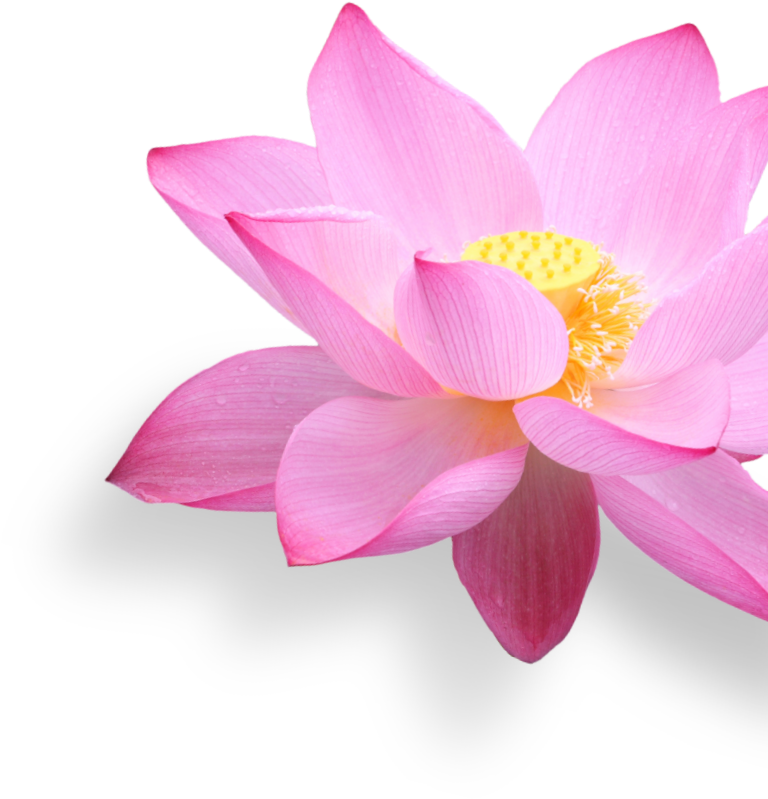 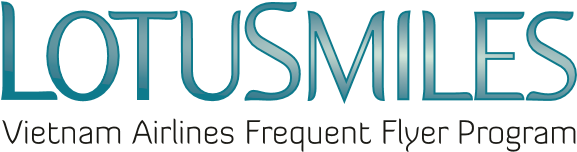 AUTHORIZATION PAPERI, the undersigned, hereby authorized Ms/Mr:………………………..with the following information:Full name:Identity/passport number:Phone number:Email:to act on my behalf in all possible manners to my Lotusmiles account, including: Request to be provided my account activities Redeem my miles Claim my missing miles Buy/transferring my milesThis authorization is valid from:…………………………..to:……………………………………………=========================================================================Note: Each member can assign to only 01 person in a certain period.Required documents when authorizing:Scan copy of Lotusmiles membership cardScan copy of member’s identity card/passport Scan copy of Authorized person’s identity card/passportIn case the authorized person request the award at Vietnam Airlines branch offices, he/she is required to present the original copies of all documents above. I agree the Privacy Policy of Vietnam AirlinesMember’s signatureDate:    /      /